Print by: Khristine Jackson
FINANCIAL ACCT / Chapter 10 Graded*AE10-12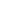 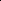 Deng Company issued $513,000 of 5-year, 8% bonds at 99 on January 1, 2011. The bonds pay interest twice a year.Prepare the journal entry to record the issuance of the bonds. (For multiple debit/credit entries, list amounts from largest to smallest e.g. 10, 5, 3, 2.) Compute the total cost of borrowing for these bonds. $Prepare the journal entry to record the issuance of the bonds, assuming the bonds were issued at 105. (For multiple debit/credit entries, list amounts from largest to smallest e.g. 10, 5, 3, 2.) Compute the total cost of borrowing for these bonds.  $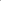 Copyright © 2000-2011 by John Wiley & Sons, Inc. or related companies. All rights reserved.